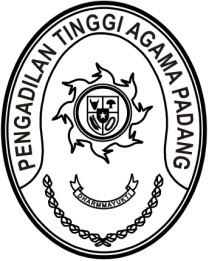 S  U  R  A  T      T  U  G  A  SNomor : W3-A/      /PP.00.4/4/2023Menimbang 	: 	bahwa Kepala Pusat Pendidikan dan Pelatihan Anggaran dan Perbendaharaan mengadakan Pelatihan Jarak Jauh (PJJ) PPK yang dapat diikuti yang dapat diikuti seluruh Kementerian/Lembaga;Dasar 	:	Surat Kepala Pusat Pendidikan dan Pelatihan Anggaran dan Perbendaharaan nomor S-7/PP.3/2023 tanggal 10 Januari 2023 tentang Program Pembelajaran terkait Standarisasi Kompetensi bidang Perbendaharaan bagi Kementerian/Lembaga/Satuan Kerja Perangkat Daerah/Institusi lainnya (KLDI) Tahun 2023;MEMBERI TUGASKepada 	: 	    Nama	: Ismail, S.H.I., M.A.		NIP	:	1979082020031004		Pangkat/Gol. Ru	:	Pembina Tingkat I (IV/b)		Jabatan	:	Kepala Bagian Perencanaan dan Kepegawaian		Unit Kerja	:	Pengadilan Tinggi Agama PadangUntuk 	: 	Pertama	:	mengikuti Pelatihan Jarak Jauh (PJJ) PPK pada tanggal 24 s.d. 28 28 Juli 2023 secara daring;Kedua	:	selama mengikuti Pelatihan Online yang bersangkutan dibebaskan dari tugas.11 April 2023Ketua,Dr. Drs. H. Pelmizar, M.H.I.NIP. 195611121981031009